Agenda 10/27/15Welcome!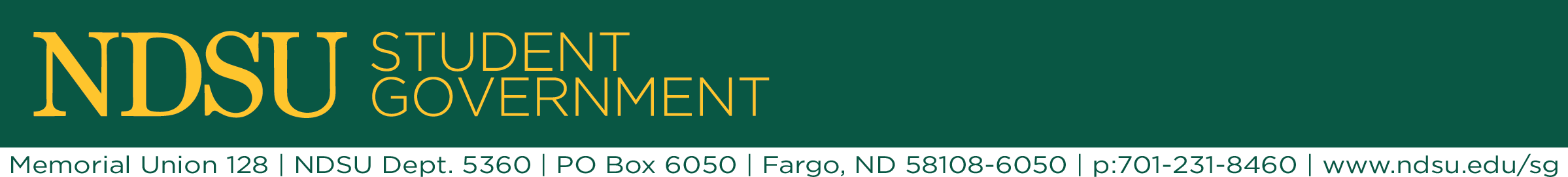 Table go around-Halloween Costume this yearBison Points	-Sports	-Student Orgs	-Campus Attractions	-University HostedIT Groups around CampusToursAnnouncements